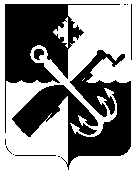 АДМИНИСТРАЦИЯ МУНИЦИПАЛЬНОГО ОБРАЗОВАНИЯ«ПОДПОРОЖСКИЙ МУНИЦИПАЛЬНЫЙ РАЙОНЛЕНИНГРАДСКОЙ ОБЛАСТИ»ПОСТАНОВЛЕНИЕот 20  октября 2021 года                                                                                 № 1439г. ПодпорожьеВ соответствии с Федеральным законом от 25 декабря 2008 года № 273- ФЗ «О противодействии коррупции», Указом Президента Российской Федерации от 16 августа  2021 года № 478 «О Национальном плане противодействия коррупции на 2021 -2024 годы», постановлением Правительства Ленинградской области» от 22 сентября 2021 года № 614 «Об утверждении Плана противодействия коррупции в Ленинградской области  на 2021-2024 годы и о признании утратившим силу постановления Правительства Ленинградской области от 28 декабря 2020 года № 860», в целях обеспечения согласованного осуществления мероприятий, направленных на достижение конкретных результатов по противодействию коррупции в Подпорожском муниципальном районе, ПОСТАНОВЛЯЕТ:Утвердить План противодействия коррупции в муниципальном образовании «Подпорожский муниципальный район Ленинградской области» на 2021-2024 годы согласно приложению к настоящему постановлению.Признать утратившим силу постановление Администрации муниципального образования «Подпорожский муниципальный район Ленинградской области» от 30 декабря 2020 года № 1955 «Об утверждении Плана противодействия коррупции в муниципальном образовании «Подпорожский муниципальный район Ленинградской области» на 2021год».3. Контроль за исполнением настоящего постановления оставляю за собой.Глава Администрации                                                                                  А.С. Кялин ПЛАНпротиводействия коррупции в муниципальном образовании «Подпорожский муниципальный район Ленинградской области»на 2021- 2024 годыОб утверждении Плана  противодействия коррупции в муниципальном образовании «Подпорожский муниципальный район Ленинградской области» на 2021-2024 годы УТВЕРЖДЕНпостановлением Администрации МО «Подпорожский муниципальный район»                        от 20  октября 2021 года  № 1439(приложение)№п/пНаименование мероприятияОтветственные исполнителиСрок исполненияИнформация о выполнении1.Организационные и правовые меры противодействия коррупцииОрганизационные и правовые меры противодействия коррупцииОрганизационные и правовые меры противодействия коррупцииОрганизационные и правовые меры противодействия коррупции1.1.Подготовка и организация проведения заседаний по предупреждению и противодействию коррупции в МО «Подпорожский муниципальный район»Секретариат комиссии по предупреждению и противодействию коррупции МО «Подпорожский муниципальный район»В течение 2021-2024 годов (в соответствии с планами работ комиссии по предупреждению и противодействию коррупции МО «Подпорожский муниципальный район»)Обеспечение деятельности комиссии по предупреждению и противодействию коррупции МО «Подпорожский муниципальный район»1.2.Организация контроля руководителями органов местного самоуправления Подпорожского муниципального района подготовки и исполнения мероприятий Плана противодействия коррупции в муниципальном образовании на 2021-2024 годыОрганы местного самоуправления Подпорожского муниципального района В течение 2021-2024 годов Своевременное исполнение мероприятий1.3.Организация контроля руководителями органов местного самоуправления муниципальных образований Ленинградской области подготовки и исполнения мероприятий Плана противодействия коррупции в Ленинградской области на 2021-2024 годы, принятие мер при неисполнении мероприятий ПланаОрганы местного самоуправления Подпорожского муниципального района В течение 2021-2024 годов Своевременное исполнение мероприятий1.4.Проведение анализа результатов выполнения мероприятий Плана противодействия коррупции в Ленинградской области на 2021-2024 годы, представление информации в Администрацию Губернатора и Правительства Ленинградской областиОрганы местного самоуправления Подпорожского муниципального района В течение 2021-2024 годов в соответствии со сроками, установленными постановлением Правительства Ленинградской области от 12 октября 2018 года № 380Предупреждение коррупционных правонарушений1.5.Мониторинг изменений законодательства Российской Федерации в сфере противодействия коррупции на предмет необходимости внесения изменений в нормативные правовые акты Подпорожского муниципального районаОтдел правового обеспечения, руководители структурных подразделений Администрации Подпорожского муниципального района В течение 2021-2024 годов Своевременное выявление необходимости внесения изменений в нормативные правовые акты Подпорожского муниципального района1.6Разработка и обеспечение принятия нормативных правовых актов Подпорожского муниципального района в сфере противодействия коррупции в соответствии с требованиями, установленными федеральным  и областным законодательствомОтдел правового обеспечения (в пределах компетенции)В течение 2021 -2024 годов (по мере изменения законодательства)Своевременное принятие соответствующих нормативных правовых актов Подпорожского муниципального района, привидение их в соответствие с действующим законодательством1.7.Проведение антикоррупционной экспертизы нормативных правовых актов Администрации Подпорожского муниципального района (проектов нормативных правовых актов Администрации Подпорожского муниципального района). Размещение проектов нормативных правовых актов на официальном сайте Администрации Подпорожского муниципального района в сети «Интернет» в целях организации проведения независимой антикоррупционной экспертизыОтдел правового обеспечения (в пределах компетенции)В течение 2021 -2024 годовВыявление в нормативных правовых актах (проектах нормативных правовых актов) коррупциогенных факторов и их устранение1.8.Проведение анализа актов прокурорского реагирования по вопросам нарушения требований законодательства в сфере противодействия коррупции, поступивших в органы местного самоуправления. Представление результатов анализа Главе Администрации Подпорожского муниципального районаОтдел правового обеспечения (в пределах компетенции)до 20 декабря 2021 года,до 20 декабря 2022 года,до 20 декабря 2023 года,до 20 декабря 2024 года Предупреждение (снижение) коррупционных правонарушений2.Информатизация деятельностиИнформатизация деятельностиИнформатизация деятельностиИнформатизация деятельности2.1.Обеспечение функционирования телефонной линии «Противодействие коррупции» и иных каналов получения информации о возможных нарушениях или о фактах нарушений законодательства Российской Федерации о противодействии коррупции Организационный отделВ течение 2021-2024 годовСвоевременное получение информации о фактах коррупции, оперативное реагирование3.Антикоррупционный мониторингАнтикоррупционный мониторингАнтикоррупционный мониторингАнтикоррупционный мониторинг3.1.Проведение антикоррупционного мониторинга в Администрации Подпорожского муниципального районаСекретариат комиссии по предупреждению и противодействию коррупции МО «Подпорожский муниципальный район»до 20 января 2021 года,до 20 января 2022 года,до 20 января 2023 года,до 20 января 2024 годаОценка состояния коррупции, коррупциогенных факторов и результативности мер противодействия коррупции в Подпорожском муниципальном районе3.2.Проведение мониторинга обращений граждан и юридических лиц, поступивших в органы местного самоуправления, в том числе на телефонную линию «Противодействие коррупции», о коррупционных проявлениях в деятельности должностных лиц органов местного самоуправления, подведомственных организаций. Организационный отделВ течение 2021-2024 годовВыявление и предупреждение коррупциогенных правонарушений. Оперативное принятие соответствующих решений в случае подтверждения фактов коррупционных правонарушений4.Профилактика коррупционных и иных правонарушений в Администрации Подпорожского муниципального районаПрофилактика коррупционных и иных правонарушений в Администрации Подпорожского муниципального районаПрофилактика коррупционных и иных правонарушений в Администрации Подпорожского муниципального районаПрофилактика коррупционных и иных правонарушений в Администрации Подпорожского муниципального района4.1.Обеспечение деятельности комиссии по соблюдению требований к служебному поведению и урегулированию конфликта интересов Администрации Подпорожского муниципального районаОтдел муниципальной службы и кадровВ течение 2021-2024 годовОбеспечение соблюдения муниципальными служащими ограничений и запретов, требований о предотвращении  или урегулировании конфликта интересов, осуществление мер по предупреждению коррупции, обеспечение привлечения муниципальных служащих к ответственности за совершение коррупционных правонарушений4.2.Обеспечение реализации муниципальными служащими муниципального образования «Подпорожский муниципальный район Ленинградской области» следующих обязанностей: уведомлять представителя нанимателя (работодателя), органы прокуратуры Российской Федерации, иные государственные органы обо всех случаях обращения к ним каких-либо лиц в целях склонения к совершению коррупционных правонарушений; уведомлять представителя нанимателя о своем намерении выполнять иную оплачиваемую работу; сообщать представителю нанимателя о личной заинтересованности при исполнении должностных обязанностей, которая может привести к конфликту интересов, принимать меры по предупреждению такого конфликта; обращаться в адрес представителя нанимателя за получением разрешения участвовать на безвозмездной основе в управлении некоммерческой организацией; обращаться в адрес представителя нанимателя c ходатайством о разрешении участвовать на безвозмездной основе в управлении коммерческой организацией в качестве члена коллегиального органа  управления этой организации в порядке, установленном законодательством.Отдел муниципальной службы и кадровВ течение 2021-2024 годовОбеспечение соблюдения муниципальными служащими ограничений и запретов, требований о предотвращении  или урегулировании конфликта интересов, осуществление мер по предупреждению коррупции.4.3.Осуществление в установленном порядке приема справок о доходах, расходах, об имуществе и обязательствах имущественного характера (далее - справки), представляемых в соответствии с законодательством Российской Федерации о противодействии коррупции: гражданами, претендующими на замещение должностей муниципальной службы муниципального образования «Подпорожский муниципальный район Ленинградской области»; лицами, замещающими должности муниципальной службыОтдел муниципальной службы и кадровВ течение 2021-2024 годов при назначении на соответствующие должности (для граждан, претендующих на замещение соответствующих должностей), до 30 апреля 2022 года, до 30 апреля 2023 года, до 30 апреля 2024 года (для лиц, замещающих должности муниципальной службы) Обеспечение своевременного исполнения обязанности по предоставлению справок 4.4.Осуществление в установленном порядке анализа сведений, представленных: гражданами, претендующими на замещение должностей муниципальной службы; лицами, замещающими указанные должности Отдел муниципальной службы и кадровВ течение 2021-2024 годов (по мере представления сведений гражданами, а также  в соответствии с графиком)Выявление признаков нарушения законодательства в сфере противодействия коррупции 4.5.Обеспечение размещения сведений о доходах, расходах, об имуществе и обязательствах имущественного характера, представленных лицами, замещающими должности муниципальной службы, на официальном сайте Администрации Подпорожского муниципального района в сети «Интернет»Отдел муниципальной службы и кадров, Сектор информационного обеспеченияВ течение 14 рабочих дней со дня истечения срока, установленного для представления сведенийПовышение открытости и доступности информации о деятельности по профилактике коррупционных правонарушений4.6.Проведение в случаях и порядке, установленных законодательством, проверок: достоверности и полноты сведений, представленных гражданами, претендующими на замещение должностей муниципальной службы, а также лицами, замещающими указанные должности; достоверности и полноты сведений (в части, касающейся профилактики коррупционных правонарушений), представленных гражданами, претендующими на замещение должностей муниципальной службы, в анкете, форма которой утверждена распоряжением Правительства Российской Федерации от 26 мая 2005 года № 667-р; соблюдения лицами, замещающими должности муниципальной службы, ограничений и запретов, требований, установленных в целях противодействия коррупции, исполнения ими должностных обязанностей, установленных законодательством; соблюдения гражданами, замещавшими должности муниципальной службы, ограничений при заключении ими после увольнения с муниципальной службы трудового договора и(или) гражданско-правового договора в случаях, предусмотренных федеральным законодательствомОтдел муниципальной службы и кадровВ течение 2021-2024 годов (при наличии оснований)Выявление случаев несоблюдения лицами, замещающими соответствующие должности, законодательства о противодействии коррупции, принятие своевременных и действенных мер по выявленным нарушениям4.7.В случаях и порядке, установленных законодательством, осуществление контроля за расходами лиц, замещающих должности муниципальной службы, а также за расходами их супруг (супругов) и несовершеннолетних детейОтдел муниципальной службы и кадровВ течение 2021-2024 годов (при наличии оснований)Выявление случаев несоблюдения лицами, замещающими соответствующие должности, законодательства о противодействии коррупции, принятие своевременных и действенных мер по выявленным нарушениям4.8.Обеспечение контроля соблюдения лицами, замещающими должности муниципальной службы, требований законодательства в сфере противодействия коррупции, касающихся предотвращения и урегулирования конфликта интересов, обеспечение применения к таким лицам мер ответственности в случае несоблюдения указанных требований. Информирование Главы Администрации Подпорожского муниципального района о выявленных ситуациях конфликта интересов и о примененных мерах ответственностиОтдел муниципальной службы и кадровВ течение 2021-2024 годов Применение мер юридической ответственности в случаях несоблюдения запретов, ограничений и требований, установленных в целях противодействия коррупции4.9.Обеспечение контроля за полнотой и актуализацией сведений, содержащихся в анкетах, представляемых при поступлении на муниципальную службу и ее прохождении, о родственниках и свойственниках, в целях выявления возможного конфликта интересовОтдел муниципальной службы и кадровдо 31 декабря 2021 годадо 31 декабря 2022 годадо 31 декабря 2023 годадо 31 декабря 2024 годаВыявление, предупреждение и урегулированию конфликта интересов в целях предотвращения коррупционных правонарушений4.10.Предоставление в Администрацию Губернатора и Правительства Ленинградской области сведений о фактах совмещения лицами, замещающими должности главы муниципального образования, осуществляющими свои полномочия на непостоянной основе, с должностью в органе местного самоуправления и (или) должностью руководителя учреждения либо предприятия муниципального образования на предмет выявления коррупционных рисковОтдел муниципальной службы и кадровВ течение 2021-2024 годов (при наличии сведений)Профилактика коррупционных правонарушений5.Реализация антикоррупционной политики в сфере закупок товаров, работ, услуг, а также в сфере финансового контроляРеализация антикоррупционной политики в сфере закупок товаров, работ, услуг, а также в сфере финансового контроляРеализация антикоррупционной политики в сфере закупок товаров, работ, услуг, а также в сфере финансового контроляРеализация антикоррупционной политики в сфере закупок товаров, работ, услуг, а также в сфере финансового контроля5.1.Выявление и минимизация коррупционных рисков при осуществлении закупок товаров, работ, услуг для обеспечения нужд Администрации Подпорожского муниципального района (далее - закупки)Комитет финансов, отдел внутреннего муниципального финансового контроляВ течение 2021-2024 годов (на постоянной основе)Профилактика нарушений требований законодательства при осуществлении закупок товаров, работ, услуг 5.2.Осуществление контроля соблюдения требований об отсутствии конфликта интересов между участниками закупки и заказчиком, установленных пунктом 9 части 1 статьи 31 Федерального закона от 05 апреля 2013 года № 44-ФЗ «О контрактной системе в сфере закупок товаров, работ, услуг для обеспечения государственных и муниципальных нужд»Отдел закупок-контрактная служба КЭРУМИВ течение 2021-2024 годов (на постоянной основе)Профилактика коррупционных правонарушений5.3.Осуществление анализа сведений:об обжаловании закупок контрольными органами в сфере закупок; об отмене заказчиками закупок в соответствии с решениями и предписаниями контрольных органов в сфере закупок;о результатах обжалования решений и предписаний контрольных органов в сфере закупок.Подготовка и направление информации в органы исполнительной власти и (или) иные государственные органыКомитет финансов, отдел внутреннего муниципального финансового контроля, отдел закупок-контрактная служба КЭРУМИВ течение 2021-2024 годовПрофилактика случаев нарушений требований законодательства5.4.Осуществление контроля: соблюдения требований к обоснованию закупок; соблюдения правил нормирования в сфере закупок; обоснования начальной (максимальной) цены контракта, а также цены контракта, заключаемого с единственным поставщиком; применения заказчиком мер ответственности в случае нарушения поставщиком условий контракта; соответствия поставленного товара, выполненной работы или оказанной услуги условиям контракта; своевременности, полноты и достоверности отражения в документах учета поставленного товара, выполненной работы или оказанной услуги; соответствия использования поставленного товара, выполненной работы или оказанной услуги целям осуществления закупки; правомерности осуществления закупки у единственного поставщика и заключения контрактов с единственным поставщикомКомитет финансов,отдел внутреннего муниципального финансового контроляВ течение 2021-2024 годов Профилактика нарушений требований законодательства  при осуществлении закупок товаров, работ, услуг5.5.Осуществление в отношении органов местного самоуправления и подведомственных им организаций, контроля законности и результативности (эффективности и экономности) использования средств местного бюджета Подпорожского муниципального района Контрольно-счетная комиссия В течение 2021 -2024 годов (в соответствии с планами работ)Профилактика нарушений требований законодательства  6.Организация работы в сфере противодействия коррупции в муниципальных организациях, подведомственных Администрации Подпорожского муниципального района (далее - подведомственные организации)Организация работы в сфере противодействия коррупции в муниципальных организациях, подведомственных Администрации Подпорожского муниципального района (далее - подведомственные организации)Организация работы в сфере противодействия коррупции в муниципальных организациях, подведомственных Администрации Подпорожского муниципального района (далее - подведомственные организации)Организация работы в сфере противодействия коррупции в муниципальных организациях, подведомственных Администрации Подпорожского муниципального района (далее - подведомственные организации)6.1.Обеспечение представления сведений о доходах, расходах, об имуществе и обязательствах имущественного характера гражданами, претендующими на замещение должностей руководителей учреждений, подведомственных органам местного самоуправления (далее - подведомственные учреждения), и лицами, замещающими указанные должностиОтдел муниципальной службы и кадровВ течение 2021-2024 годов при назначении на соответствующие должности (для граждан, претендующих на замещение соответствующих должностей); до 30 апреля 2022 года,до 30 апреля 2023 года,до 30 апреля 2024 года (для лиц, замещающих соответствующие должности)Обеспечение своевременного исполнения обязанности по предоставлению справок6.2.Размещение сведений, представленных руководителями подведомственных учреждений, на официальном сайте Администрации Подпорожского муниципального района в сети «Интернет»Отдел муниципальной службы и кадров, пресс-секретарь организационного отделаВ течение 14 рабочих дней со дня истечения срока, установленного для представления сведенийПовышение открытости и доступности информации о деятельности по профилактике коррупционных правонарушений6.3.Осуществление проверок достоверности и полноты сведений, представленных гражданами, претендующими на замещение должностей руководителей подведомственных учреждений, и лицами, замещающими указанные должностиОтдел муниципальной службы и кадровВ течение 2021-2024 годов (на основании поступившей информации)Выявление случаев несоблюдения лицами, замещающими соответствующие должности, законодательства о противодействии коррупции, принятие своевременных и действенных мер по выявленным нарушениям6.4.Осуществление контроля деятельности подведомственных организаций по принятию мер по предупреждению коррупции в соответствии с положениями статьи 13.3 Федерального закона от 25 декабря 2008 года № 273-ФЗ «О противодействии коррупции». Проведение анализа указанной деятельности, принятие мер по устранению недостатковСтруктурные подразделения Администрации, курирующие соответствующие организацииВ течение 2021-2024 годовПрофилактика нарушений требований антикоррупционного законодательства  6.5.Проведение работы, направленной на выявление возможности возникновения конфликта интересов в подведомственных организациях, в том числе при взаимодействии с родственниками (свойственниками). Принятие мер в соответствии с законодательствомСтруктурные подразделения Администрации, курирующие соответствующие организации, отдел муниципальной службы и кадровВ течение 2021-2024 годов Своевременное выявление возможности возникновения конфликта интересов, принятие мер по его предупреждению и (или) урегулированию6.6.Осуществление контроля расходования бюджетных средств, выделяемых подведомственным организациям, а также денежных средств, полученных подведомственными организациями от оказания платных услугКомитет финансовВ течение 2021-2024 годов (в соответствии с планами проверок)Минимизация коррупционных рисков6.7.Анализ локальных нормативных актов подведомственных организаций, устанавливающих системы доплат, надбавок стимулирующего характера и системы премирования на соответствие действующему законодательствуСтруктурные подразделения Администрации, отдел правового обеспечениядо 20 декабря 2021 года,до 20 декабря 2022 года,до 20 декабря 2023 года,до 20 декабря 2024 года,Профилактика нарушений требований законодательства в сфере противодействия коррупции7.Взаимодействие со средствами массовой информации, гражданами и институтами гражданского обществаВзаимодействие со средствами массовой информации, гражданами и институтами гражданского обществаВзаимодействие со средствами массовой информации, гражданами и институтами гражданского обществаВзаимодействие со средствами массовой информации, гражданами и институтами гражданского общества7.1.Прием и рассмотрение электронных сообщений от граждан и организаций о фактах коррупции, поступивших на официальный сайт Администрации Подпорожского муниципального района в сети «Интернет»Организационный отделВ течение 2021-2024 годов (по мере поступления сообщений)Оперативное реагирование на сообщения о коррупционных проявлениях7.2.Размещение в СМИ, на  официальном сайте Администрации Подпорожского муниципального района в сети «Интернет» информации в соответствии с Федеральным законом от 9 февраля 2009 года № 8-ФЗ «Об обеспечении доступа к информации о деятельности государственных органов и органов местного самоуправления»Структурные подразделения Администрации, пресс-секретарь организационного отделаВ течение 2021-2024 годовПовышение открытости и доступности информации в сфере противодействия коррупции8.Антикоррупционная пропаганда, просвещение и образованиеАнтикоррупционная пропаганда, просвещение и образованиеАнтикоррупционная пропаганда, просвещение и образованиеАнтикоррупционная пропаганда, просвещение и образование8.1.Участие в мероприятиях (совещания, практические семинары, «круглые столы») в сфере противодействия коррупцииСтруктурные подразделения АдминистрацииВ течение 2021-2024 годовПрофессиональное развитие муниципальных служащих8.2.Обеспечение участия муниципальных служащих, работников, в должностные обязанности которых входит участие в противодействии коррупции, в мероприятиях по профессиональному развитию в области противодействия коррупции, в том числе их обучение по дополнительным профессиональным программам в области противодействия коррупцииОтдел муниципальной службы и кадровВ течение 2021-2024 годов (в соответствии с планами обучения)Профессиональное развитие муниципальных служащих муниципальных служащих, работников, в должностные обязанности которых входит участие в противодействии коррупции8.3.Обеспечение участия муниципальных служащих, впервые поступивших на муниципальную службу и замещающих должности, связанные с соблюдением антикоррупционных стандартов, в мероприятиях по профессиональному развитию в области противодействия коррупцииОтдел муниципальной службы и кадровВ течение 2021-2024 годов (в соответствии с планами обучения и по мере поступления на службу)Профилактика нарушений муниципальными служащими ограничений и запретов, требований о предотвращении или урегулировании конфликта интересов. Повышение уровня правосознания8.4.Обеспечение участия муниципальных служащих, в должностные обязанности которых входит участие в проведении закупок товаров, работ, услуг для обеспечения муниципальных нужд, в мероприятиях по профессиональному развитию в области противодействия коррупцииОтдел муниципальной службы и кадровВ течение 2021-2024 годов (в соответствии с планами обучения)Профессиональное развитие муниципальных служащих, в должностные обязанности которых входит участие в проведении закупок товаров, работ, услуг для обеспечения муниципальных нужд8.5.Организация работы по формированию у муниципальных служащих отрицательного отношения к коррупции. Предание гласности каждого установленного факта коррупции в органах местного самоуправления Подпорожского муниципального районаОрганы местного самоуправленияВ течение 2021-2024 годовФормирование антикоррупционного поведения8.6.Размещение материалов социальной рекламы, направленной на формирование в обществе нетерпимого отношения к коррупции Пресс-секретарь организационного отделаВ течение 2021-2024 годовФормирование в обществе нетерпимого отношения к коррупции